2020年11月29日普通话测试人员名单测试地点：丽水市教育教学研究院（丽水市万丰东路92号）。二、考生信息及测试时间公布如下，请仔细查看。三、请携带身份证原件按时参加测试。四、防疫要求：进入考点必须出示本人“浙江健康码”，上交《健康声明书》、《体温自我监测登记表》，接受体温测量。健康码为绿色，体温低于37.3℃，个人健康信息符合防疫要求方可进入考点。进入考点请佩带口罩。识别二维码下载《健康情况声明书》、《体温自我监测登记表》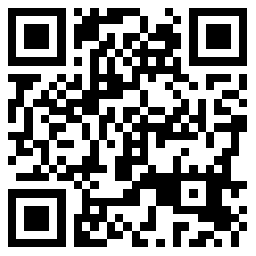 2020年11月29日普通话测试人员名单姓名身份证号码县区测试报到时间付海标3325***181X市直（含莲都）11月29日上午8:30叶马聪3325***6027市直（含莲都）11月29日上午8:30雷伟婧3325***2424市直（含莲都）11月29日上午8:30王倩珍3325***472X市直（含莲都）11月29日上午8:30刘书绵3325***0068市直（含莲都）11月29日上午8:30孙聆曦3325***0020市直（含莲都）11月29日上午8:30舒欢唤3325***8315市直（含莲都）11月29日上午8:30陈金璐3325***0428市直（含莲都）11月29日上午8:30张芳3325***4420市直（含莲都）11月29日上午8:30张剑3325***3724市直（含莲都）11月29日上午8:30周嘉盈3325***6327市直（含莲都）11月29日上午8:30李梅娣3325***2824市直（含莲都）11月29日上午8:30周丹4304***0060市直（含莲都）11月29日上午8:30柳雪芬3325***6722市直（含莲都）11月29日上午8:30卜思雯3301***3123市直（含莲都）11月29日上午8:30李浩3325***4770市直（含莲都）11月29日上午8:30郑华宇3325***0818市直（含莲都）11月29日上午8:30杨振3325***0216市直（含莲都）11月29日上午8:30夏海云3325***5120市直（含莲都）11月29日上午8:30王子佳3325***0447市直（含莲都）11月29日上午8:30蓝李翔3325***1219市直（含莲都）11月29日上午8:30应君辉3325***3313市直（含莲都）11月29日上午8:30麻映波3325***0318市直（含莲都）11月29日上午8:30涂翱3325***1818市直（含莲都）11月29日上午8:30章添乐3325***0240市直（含莲都）11月29日上午8:30张漫莹3325***1823市直（含莲都）11月29日上午8:30李雯3325***5320市直（含莲都）11月29日上午8:30吴巧萍3325***4744市直（含莲都）11月29日上午8:30游梦茹3325***0621市直（含莲都）11月29日上午8:30吴浩男3325***0021市直（含莲都）11月29日上午8:30朱慧婷3325***0822市直（含莲都）11月29日上午8:30邱莉洁3325***7498市直（含莲都）11月29日上午8:30吴红丽3325***4980市直（含莲都）11月29日上午8:30陈雯3325***0021市直（含莲都）11月29日上午8:30季洛冰3325***0421市直（含莲都）11月29日上午8:30颜丽华4521***332X市直（含莲都）11月29日上午8:30陈玳玳3325***4420市直（含莲都）11月29日上午8:30马庆3325***0428市直（含莲都）11月29日上午8:30江子文3325***0452市直（含莲都）11月29日上午8:30杨迎杰3426***2976市直（含莲都）11月29日上午8:30潘梁3325***0418市直（含莲都）11月29日上午8:30雷项婷3325***342X市直（含莲都）11月29日上午8:30孙冬丽3325***3324市直（含莲都）11月29日上午8:30傅陈倩3325***5548市直（含莲都）11月29日上午8:30张旭芬3325***8602市直（含莲都）11月29日上午8:30项雅婷3325***5621市直（含莲都）11月29日上午8:30吴玉琴3325***5321市直（含莲都）11月29日上午8:30张倩3325***0825市直（含莲都）11月29日上午8:30李璇3325***2824市直（含莲都）11月29日上午8:30张俊媚3325***4429市直（含莲都）11月29日上午8:30刘雄昌3325***6717市直（含莲都）11月29日上午8:30朱哲毅3325***0017市直（含莲都）11月29日上午8:30陈美燕3325***1061市直（含莲都）11月29日上午8:30麻斐翔3325***832X市直（含莲都）11月29日上午8:30叶泉3325***5701市直（含莲都）11月29日上午8:30李昕旸3325***0410市直（含莲都）11月29日上午8:30雷苏亚3325***2326市直（含莲都）11月29日上午8:30杨珣4205***0022市直（含莲都）11月29日上午8:30王玉兰5221***6024市直（含莲都）11月29日上午8:30蓝蕾蕾3325***2623市直（含莲都）11月29日上午8:30苏家禾3325***0266市直（含莲都）11月29日上午8:30陈菲3303***3684市直（含莲都）11月29日上午8:30邹逸3325***1629市直（含莲都）11月29日上午8:30蔡雨蓉3325***3865市直（含莲都）11月29日上午8:30孙爽2323***4249市直（含莲都）11月29日上午8:30叶重泽3325***0235市直（含莲都）11月29日上午8:30林季辉3325***2629市直（含莲都）11月29日上午8:30陈帅3325***2551市直（含莲都）11月29日上午8:30金萧茜3325***5724市直（含莲都）11月29日上午8:30吕柯达3325***255X市直（含莲都）11月29日上午8:30林小滟3325***0021市直（含莲都）11月29日上午8:30陶倩3325***5343市直（含莲都）11月29日上午8:30尚俊红3325***6722市直（含莲都）11月29日上午8:30徐诗惠3325***4428市直（含莲都）11月29日上午8:30张文君3325***5323市直（含莲都）11月29日上午8:30刘芳4418***2149市直（含莲都）11月29日上午8:30江梦春3325***0040市直（含莲都）11月29日上午8:30朱思慧3325***0849市直（含莲都）11月29日上午8:30钟军华3325***0014市直（含莲都）11月29日上午8:30王一露3311***2988市直（含莲都）11月29日上午8:30周朱艳3325***6328市直（含莲都）11月29日上午8:30李淑雯3325***6928市直（含莲都）11月29日上午8:30林晨华3325***3929市直（含莲都）11月29日上午8:30徐梦梦3325***8085市直（含莲都）11月29日上午8:30冯子璇3325***0221市直（含莲都）11月29日上午8:30贾飞建3325***1813市直（含莲都）11月29日上午8:30何艳3325***4781市直（含莲都）11月29日上午8:30朱阳春3308***6683市直（含莲都）11月29日上午8:30苗茜3325***0229市直（含莲都）11月29日上午8:30郑慧玲3325***7527市直（含莲都）11月29日上午8:30张剑峰3325***4513市直（含莲都）11月29日上午8:30朱益民3325***0413市直（含莲都）11月29日上午8:30钟婷婷3325***0227市直（含莲都）11月29日上午8:30雷叶暘3325***0018市直（含莲都）11月29日上午8:30朱奕婉6532***0060市直（含莲都）11月29日上午8:30王钰辉3325***1619市直（含莲都）11月29日上午8:30叶亚云3307***502X市直（含莲都）11月29日上午8:30徐佳4309***4924市直（含莲都）11月29日上午8:30杨洁3325***1629市直（含莲都）11月29日上午8:30任肖琳3325***0726市直（含莲都）11月29日上午8:30李坤旺3325***4417市直（含莲都）11月29日上午8:30麻广丽3325***0028市直（含莲都）11月29日上午8:30陈玮一3325***1940市直（含莲都）11月29日上午8:30傅诗淇3325***0421市直（含莲都）11月29日上午8:30郑凌云3325***7529市直（含莲都）11月29日上午8:30朱颖洁3325***2607市直（含莲都）11月29日上午8:30林慧3325***0868市直（含莲都）11月29日上午8:30钟潘琳3325***6328市直（含莲都）11月29日上午8:30徐航3325***0043市直（含莲都）11月29日上午8:30练碧金3325***532X市直（含莲都）11月29日上午8:30周玲芳3325***6721市直（含莲都）11月29日上午8:30汤云丽3325***4780市直（含莲都）11月29日上午8:30范珂祯3325***1529市直（含莲都）11月29日上午8:30乔伶俐6422***3968市直（含莲都）11月29日上午8:30干雨晴3325***4406市直（含莲都）11月29日上午8:30傅亚丽3325***2325市直（含莲都）11月29日上午8:30叶培3325***3426市直（含莲都）11月29日上午8:30黄蓉3308***5928市直（含莲都）11月29日上午8:30黄佳璐3325***0026市直（含莲都）11月29日上午8:30梅慧霞3325***672X市直（含莲都）11月29日上午8:30曾俊俏3325***5325市直（含莲都）11月29日上午8:30黄皓3325***0410市直（含莲都）11月29日上午8:30纪雨兰3325***2428市直（含莲都）11月29日上午8:30王晓丽3325***1148市直（含莲都）11月29日上午8:30吴容3507***3525市直（含莲都）11月29日上午8:30卿慧琳3311***5323市直（含莲都）11月29日上午8:30柯竞舟3325***0023市直（含莲都）11月29日上午8:30邹家闻3325***0422市直（含莲都）11月29日上午8:30童光耀4211***3173市直（含莲都）11月29日上午8:30林靖倩3325***0043市直（含莲都）11月29日上午8:30何佳薇3307***3522市直（含莲都）11月29日上午8:30叶文婷3325***1128市直（含莲都）11月29日上午8:30徐亚萍3325***572X市直（含莲都）11月29日上午8:30郑哲浩3325***0418市直（含莲都）11月29日上午8:30徐瑜3325***6521市直（含莲都）11月29日上午8:30李丽玲3325***2829市直（含莲都）11月29日上午8:30陈伟康3325***4393市直（含莲都）11月29日上午8:30吴素平3325***0040市直（含莲都）11月29日上午8:30项妙玲3325***6225市直（含莲都）11月29日上午8:30季笑一3325***5321市直（含莲都）11月29日上午8:30何黄达3325***0419市直（含莲都）11月29日上午8:30魏婧楠3325***0822市直（含莲都）11月29日上午8:30汤刘庆3325***0826市直（含莲都）11月29日上午8:30邹素华3325***9662市直（含莲都）11月29日上午8:30吴惠娟3325***6329市直（含莲都）11月29日上午8:30陈巧莉3325***2427市直（含莲都）11月29日上午8:30胡琳玉3307***6420市直（含莲都）11月29日上午8:30郑艳霞3325***3624市直（含莲都）11月29日上午8:30官常荣4210***1523市直（含莲都）11月29日上午8:30蓝燕萍3325***262X市直（含莲都）11月29日上午8:30王炜琦3303***1625市直（含莲都）11月29日上午8:30蒋金兰3325***1767市直（含莲都）11月29日上午8:30李维维5202***0228市直（含莲都）11月29日上午8:30张寅3307***0714市直（含莲都）11月29日上午8:30南云雁6201***394X市直（含莲都）11月29日上午8:30孙青云3325***0827市直（含莲都）11月29日上午8:30季雪良3325***0015市直（含莲都）11月29日上午8:30李菲3325***4928市直（含莲都）11月29日上午8:30王鹏3325***0017市直（含莲都）11月29日上午8:30邹光翼3325***9673市直（含莲都）11月29日上午8:30巫遂燕3325***5221市直（含莲都）11月29日下午1:00揭海燕3325***5323市直（含莲都）11月29日下午1:00王剑3325***0431市直（含莲都）11月29日下午1:00胡飞红3325***5329市直（含莲都）11月29日下午1:00施思3325***0080市直（含莲都）11月29日下午1:00毛心妍3501***1846市直（含莲都）11月29日下午1:00陈钰婷3325***3622市直（含莲都）11月29日下午1:00刘伟杰3325***8057市直（含莲都）11月29日下午1:00王菁3325***8721市直（含莲都）11月29日下午1:00李中华2201***3534市直（含莲都）11月29日下午1:00雷叶贝3325***242X市直（含莲都）11月29日下午1:00周杨胜3325***0810市直（含莲都）11月29日下午1:00泮春梅3325***0424市直（含莲都）11月29日下午1:00孙丹6204***4423市直（含莲都）11月29日下午1:00叶琳3325***0841市直（含莲都）11月29日下午1:00江梓丘3325***043X市直（含莲都）11月29日下午1:00叶乐3325***2661市直（含莲都）11月29日下午1:00雷美萍3325***5320市直（含莲都）11月29日下午1:00李佳殷3325***6922市直（含莲都）11月29日下午1:00李修平3325***2428市直（含莲都）11月29日下午1:00毛美幸3325***2024市直（含莲都）11月29日下午1:00雷子熠3325***5324市直（含莲都）11月29日下午1:00梁剑欢3325***5343市直（含莲都）11月29日下午1:00郑佳璐3325***2429市直（含莲都）11月29日下午1:00吕旸3325***2541市直（含莲都）11月29日下午1:00吴红莲3325***0023市直（含莲都）11月29日下午1:00王昱人3310***5884市直（含莲都）11月29日下午1:00莫颖涛3325***0423市直（含莲都）11月29日下午1:00吴丽雯3325***632X市直（含莲都）11月29日下午1:00陈雨然3311***0049市直（含莲都）11月29日下午1:00周珏伊3325***0343市直（含莲都）11月29日下午1:00章萌娜3325***2981市直（含莲都）11月29日下午1:00叶巧云3325***4322市直（含莲都）11月29日下午1:00叶丹3325***2724市直（含莲都）11月29日下午1:00王钰3325***6523市直（含莲都）11月29日下午1:00赖美美3325***298X市直（含莲都）11月29日下午1:00陈徐彬3325***0011市直（含莲都）11月29日下午1:00季雅沙3325***916X市直（含莲都）11月29日下午1:00袁继开3325***0414市直（含莲都）11月29日下午1:00陈莹3325***0021市直（含莲都）11月29日下午1:00郑培豪3325***041X市直（含莲都）11月29日下午1:00潘舒慧3325***2424市直（含莲都）11月29日下午1:00余卓倩3326***0624市直（含莲都）11月29日下午1:00孙苗苗3325***4409市直（含莲都）11月29日下午1:00刘娅君3325***2449市直（含莲都）11月29日下午1:00李思思3303***4281市直（含莲都）11月29日下午1:00叶苏玲3325***1028市直（含莲都）11月29日下午1:00徐巧敏3325***5415市直（含莲都）11月29日下午1:00黄琳3325***2725市直（含莲都）11月29日下午1:00孙华丽3308***5927市直（含莲都）11月29日下午1:00郑如柔3325***0829市直（含莲都）11月29日下午1:00林佩珍3325***7041市直（含莲都）11月29日下午1:00叶俊芬3325***478X市直（含莲都）11月29日下午1:00刘俣杉5105***344X市直（含莲都）11月29日下午1:00张雨瑶3325***2427市直（含莲都）11月29日下午1:00吴迪3325***6428市直（含莲都）11月29日下午1:00王雯妍3325***4423市直（含莲都）11月29日下午1:00王翔谕5136***0090市直（含莲都）11月29日下午1:00叶娇娇3325***4420市直（含莲都）11月29日下午1:00张双莉3325***5163市直（含莲都）11月29日下午1:00施越3325***5311市直（含莲都）11月29日下午1:00楼点江1302***0056市直（含莲都）11月29日下午1:00李艺婷3325***6927市直（含莲都）11月29日下午1:00徐梓洪3325***0410市直（含莲都）11月29日下午1:00金怡然3325***0043市直（含莲都）11月29日下午1:00周梦玲3325***0020市直（含莲都）11月29日下午1:00王雨梦3325***0020市直（含莲都）11月29日下午1:00支伊静3325***0028市直（含莲都）11月29日下午1:00李汶芯3325***0062市直（含莲都）11月29日下午1:00周艳玲3325***4149市直（含莲都）11月29日下午1:00季晓媚3325***2421市直（含莲都）11月29日下午1:00陈心慧3325***1945市直（含莲都）11月29日下午1:00陈陶陶3325***4786市直（含莲都）11月29日下午1:00李淑婧3325***0021市直（含莲都）11月29日下午1:00陈家悦3325***6263市直（含莲都）11月29日下午1:00钟芳玲3325***732X市直（含莲都）11月29日下午1:00阙敏慧3325***0120市直（含莲都）11月29日下午1:00张盈盈3325***0325市直（含莲都）11月29日下午1:00章琪3325***0484市直（含莲都）11月29日下午1:00叶巧丽3325***1825市直（含莲都）11月29日下午1:00王雅诗3306***0020市直（含莲都）11月29日下午1:00缪慧3325***0821市直（含莲都）11月29日下午1:00章望3325***5113市直（含莲都）11月29日下午1:00蓝筱曼3325***3426市直（含莲都）11月29日下午1:00周芬3325***632X市直（含莲都）11月29日下午1:00吴锐阳3325***121X市直（含莲都）11月29日下午1:00马亚静3325***5920市直（含莲都）11月29日下午1:00叶帅3325***2774市直（含莲都）11月29日下午1:00江婷婷3325***7345市直（含莲都）11月29日下午1:00李娟5202***5246市直（含莲都）11月29日下午1:00郭凡4206***2828市直（含莲都）11月29日下午1:00刘炉香3325***7424市直（含莲都）11月29日下午1:00黄锵3325***1815市直（含莲都）11月29日下午1:00陈妙3325***1223市直（含莲都）11月29日下午1:00蓝巧艺3325***0223市直（含莲都）11月29日下午1:00李逸3325***0424市直（含莲都）11月29日下午1:00陈亮名3325***671X市直（含莲都）11月29日下午1:00阮仟仟3325***4408市直（含莲都）11月29日下午1:00陈家兴3325***6279市直（含莲都）11月29日下午1:00苏梦雅3325***5329市直（含莲都）11月29日下午1:00邓悦3325***5328市直（含莲都）11月29日下午1:00叶银萍3325***0086市直（含莲都）11月29日下午1:00刘欣敏3325***3821市直（含莲都）11月29日下午1:00耿格格3325***2842市直（含莲都）11月29日下午1:00谢增弟3325***5022市直（含莲都）11月29日下午1:00楼丹岑3325***0424市直（含莲都）11月29日下午1:00汪利键3325***2517市直（含莲都）11月29日下午1:00诸城宽3390***761X市直（含莲都）11月29日下午1:00刘宸辰5106***0043市直（含莲都）11月29日下午1:00刘阳3325***532X市直（含莲都）11月29日下午1:00董彩凤3325***0647市直（含莲都）11月29日下午1:00朱继炜3325***2516市直（含莲都）11月29日下午1:00张林娟3325***3320市直（含莲都）11月29日下午1:00黄奇浩3325***2415市直（含莲都）11月29日下午1:00吴柳平3325***8658市直（含莲都）11月29日下午1:00叶慧莉3325***2427市直（含莲都）11月29日下午1:00潘艺雯3325***0021市直（含莲都）11月29日下午1:00魏佳3325***0221市直（含莲都）11月29日下午1:00刘小红3325***4924市直（含莲都）11月29日下午1:00朱佳艳3325***6929市直（含莲都）11月29日下午1:00罗巧峰3325***3444市直（含莲都）11月29日下午1:00毛微3325***2827市直（含莲都）11月29日下午1:00周成飞3308***1113市直（含莲都）11月29日下午1:00陈建光3325***6215市直（含莲都）11月29日下午1:00蓝俊霞3325***5346市直（含莲都）11月29日下午1:00叶子华3325***001X市直（含莲都）11月29日下午1:00潜惠宗3325***2315市直（含莲都）11月29日下午1:00李蓉琴5304***0621市直（含莲都）11月29日下午1:00陈政宇3325***4019市直（含莲都）11月29日下午1:00蓝虹3325***2621市直（含莲都）11月29日下午1:00叶吉颖3325***1925市直（含莲都）11月29日下午1:00汪建灵3410***1320市直（含莲都）11月29日下午1:00李佩琳3325***692X市直（含莲都）11月29日下午1:00黄艳3325***562X市直（含莲都）11月29日下午1:00胡秦妙3325***1223市直（含莲都）11月29日下午1:00江杰3325***443X市直（含莲都）11月29日下午1:00陈俣谕3325***0045市直（含莲都）11月29日下午1:00邢永俊3604***0330市直（含莲都）11月29日下午1:00郑叶蔓3325***0023市直（含莲都）11月29日下午1:00吕婷妹3505***4422市直（含莲都）11月29日下午1:00蔡炬炬3325***8324市直（含莲都）11月29日下午1:00李勇3325***691X市直（含莲都）11月29日下午1:00陈丹彤3325***0025市直（含莲都）11月29日下午1:00吴琦3325***0012市直（含莲都）11月29日下午1:00徐频频3325***0028市直（含莲都）11月29日下午1:00朱薛锋3325***0219市直（含莲都）11月29日下午1:00刘笛3325***1225市直（含莲都）11月29日下午1:00周亚雯3325***2425市直（含莲都）11月29日下午1:00向万堂4312***0011市直（含莲都）11月29日下午1:00朱悦3325***0423市直（含莲都）11月29日下午1:00李翔3325***5328市直（含莲都）11月29日下午1:00周晓雨3325***2420市直（含莲都）11月29日下午1:00冀星月4106***4528市直（含莲都）11月29日下午1:00石晓微3311***3860市直（含莲都）11月29日下午1:00夏建丽3325***4423市直（含莲都）11月29日下午1:00朱琳忆3325***0420市直（含莲都）11月29日下午1:00范红玉3325***4524市直（含莲都）11月29日下午1:00蓝丽丽3325***1826市直（含莲都）11月29日下午1:00张欣伟3325***0014市直（含莲都）11月29日下午1:00刘鑫3325***0027市直（含莲都）11月29日下午1:00